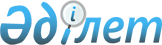 Б.С. Камалиев туралыҚазақстан Республикасы Үкіметінің 2005 жылғы 13 маусымдағы N 588 Қаулысы

      Қазақстан Республикасының Үкіметі  ҚАУЛЫ ЕТЕДІ: 

      Берік Сайлауұлы Камалиев Қазақстан Республикасы Көлік және коммуникация министрлігі Көлік инфрақұрылымын дамыту комитетінің төрағасы болып тағайындалсын, ол бұрынғы атқарған қызметінен босатылсын.       Қазақстан Республикасының 

      Премьер-Министрі 
					© 2012. Қазақстан Республикасы Әділет министрлігінің «Қазақстан Республикасының Заңнама және құқықтық ақпарат институты» ШЖҚ РМК
				